MITGLIEDSBEITRÄGE 2024	Mitgliedsbeitrag 1. Ordentliche Mitglieder	320,00 €	2. Studenten bis 24 Jahre 	230,00€ 	3. Jugend von 15 bis 18 Jahren 	210,00 €	 5. Kinder bis 10 Jahre 	  110,00 €	6, Kinder von 11 bis 14 Jahren	160,00 €Von allen in der Meisterschaft genannten Spielern wird zusätzlich ein Beitrag von € 18,00 eingehoben.PS: Von 1.5. bis 22.9. ist die Halle für alle Mitglieder inkludiert!Für Gastspieler ist ein Betrag von € 10,00 pro Stunde zu bezahlenEinzahlung des Mitgliedsbeitrages bis 15.4.2024 Raiffeisenbank Reg. Schwechat IBAN AT27 3282 3000 0000 4309 Es gilt für die Platzbelegung ausschließlich Online Buchung unter www.mmm-tenniszentrum.at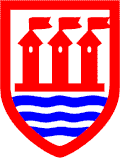 SCHWECHATER TENNISCLUBMITGLIED DES NIEDERÖSTERREICHISCHEN TENNISVERBANDES ÖSTERREICHISCHER STAATSMEISTER 1966, 1968, 1969, 1970 2320 SCHWECHAT-RANNERSDORF • ZWÖLFAXINGERSTRASSE 23-25 TELEFON 01 / 707 49 39 •  E-Mail: michael@mautner-markhof.at Homepage: www.mmm-tenniszentrum.at